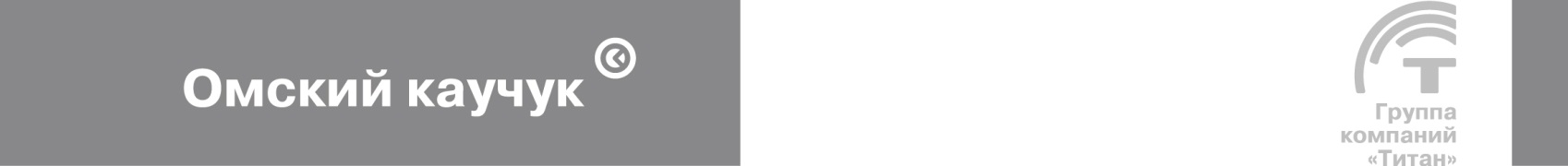 Акционерное общество«Омский каучук»644035, г. Омск, пр. Губкина, 30ОГРН: 1025500520297Сообщение о проведении годового Общего собрания акционеровУважаемый акционер!Совет директоров АО «Омский каучук» (далее – «Общество») извещает Вас о том, что 29 июня 2023 года (дата окончания приема бюллетеней для голосования) состоится годовоеОбщее собрание акционеров Общества  в форме заочного голосования(на основании Федерального закона от 25.02.2022 № 25-ФЗ "О внесении изменений в Федеральный закон "Об акционерных обществах" и о приостановлении действия отдельных положений законодательных актов Российской Федерации")(в соответствии с пунктом 4.29 Положения Банка России от 16.11.2018 №660-П «Об общих собрания акционеров» датой проведения общего собрания, проводимого в форме заочного голосования, является дата окончания приема бюллетеней для голосования). 	Дата составления списка лиц, имеющих право на участие в годовом общем собрании акционеров Общества – 05 июня 2023 года.Прием заполненных бюллетеней осуществляется в соответствии с п.1 ст. 58 ФЗ «Об акционерных обществах» по 28июня 2023 года (последним днем приема бюллетеней для голосования является дата предшествующая дате окончания приема бюллетеней на основании Информационного письмо Банка России от 05.08.2021 N ИН-06-28/62 "О порядке предоставления акционерам доступа к информации (материалам) общего собрания"). Почтовый адрес, по которому направляются заполненные бюллетени для голосования: 644035, г. Омск, пр. Губкина, д. 30, в АО «Омский каучук». Необходимо внимательно заполнить, подписать бюллетень и лично сдать его в Общество с 09-00 до 16-30 часов по будням (по пятницам до 16-00 ч.)) либо отправить почтой по адресу: 644035, г. Омск, пр. Губкина, 30, в АО «Омский каучук»,либо регистратору - АО «НРК-Р.О.С.Т.».Дополнительную Информацию можно получить по телефону: 8 (3812) 69-70-18Право голоса имеют акционеры владельцы обыкновенных именных бездокументарных ценных бумаг.Не позднее 28 июня 2023 года бюллетени для голосования, заполненные в бумажной форме должны поступить в Общество или регистратору АО «НРК-Р.О.С.Т.».Сообщения о волеизъявлении лиц, которые имеют право на участие в Общем собрании акционеров, но не зарегистрированы в реестре акционеров Общества, должны поступить регистратору АО «НРК-Р.О.С.Т.» также не позднее 28 июня 2023 года. Бюллетени и сообщения о волеизъявлении, поступившие после указанной даты, не будут учитываться при определении кворума Общего собрания акционеров и подведении итогов голосования.Повестка дня годового общего собрания акционеров:Утверждение годового отчета, годовой бухгалтерской (финансовой) отчетности Общества по итогам деятельности Общества за 2022 год. Распределение прибыли (в том числе выплата (объявление) дивидендов, за исключением выплаты (объявления) дивидендов по результатам первого квартала, полугодия, девяти месяцев отчетного года) и убытков общества по результатам отчетного года (2022 года).Избрание Совета директоров Общества.Избрание Ревизионной комиссии Общества.Назначение аудиторской организации Общества.О предоставлении согласия на заключение сделки, отвечающей признакам заинтересованности, стоимость которой составляет более 10 процентов балансовой стоимости активов Общества, определенной по данным его бухгалтерской (финансовой) отчетности на последнюю отчетную дату, относящейся к компетенции Общего собрания акционеров и одновременно относящейся к компетенции Совета директоров Общества на основании абз. 5, 6 пп. 19.2.4. и п. 19.4. ст. 19 Устава Общества, а именно Договора поручительства № ФА-994/п1 между АО «Омский каучук» и ООО «ГПБ – факторинг», совершаемого в обеспечение исполнения обязательств АО «ГК «Титан» перед ООО «ГПБ – факторинг» по Договору финансирования (по агентской схеме) №ФА-994 (с лимитом финансирования не более 1 000 000 000 (Один миллиард) рублей).О последующем одобрении Дополнительного соглашения №4 от 03.05.2023 года (дата формирования) 04.05.2023г. (дата подписания ЭЦП) к Договору поручительства № 4400.01-21/100-2П от «30» ноября 2021 года (дата формирования), в обеспечение исполнения обязательств АО «ГК «Титан» по Генеральному соглашению № 4400.01-21/100  об открытии возобновляемой рамочной кредитной линии, дата формирования которого «30» ноября 2021 г., с учетом всех изменений и дополнений к нему,  Договору № 4400.01-21/100-1 об открытии возобновляемой кредитной линии, дата формирования которого «30» ноября 2021 года, с учетом всех изменений и дополнений к нему, Договору № 4400.01-21/100-2 об открытии возобновляемой кредитной линии дата формирования которого 13.02.2023 года, с учетом всех изменений и дополнений к нему, заключенным между АО «ГК «Титан» и ПАО «Сбербанк», являющегося сделкой, в совершении которой имеется заинтересованность.С информацией (материалами), предоставляемыми акционерам при подготовке к проведению годового Общего собрания акционеров, акционеры могут ознакомиться по адресу: 644035, г. Омск, пр. Губкина, 30, АО «Омский каучук», каб313 с 9-00 до 16-30часов по рабочим дням с 07.06.2023 г. по 29.06.2023 г. (включительно) по предварительной записи по телефону 8 (3812) 69-70-18. С уважением,Совет директоров